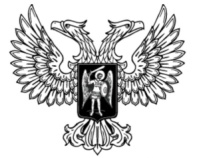 ДонецкАЯ НароднАЯ РеспубликАЗАКОНО ВНЕСЕНИИ ИЗМЕНЕНИЙ В ЗАКОН ДОНЕЦКОЙ НАРОДНОЙ РЕСПУБЛИКИ «О СТАТУСЕ СУДЕЙ»Принят Постановлением Народного Совета 7 августа 2020 годаСтатья 1Внести в Закон Донецкой Народной Республики от 31 августа 2018 года № 242-IНС «О статусе судей» (опубликован на официальном сайте Народного Совета Донецкой Народной Республики 10 сентября 2018 года) следующие изменения:1) в части 7 статьи 22:а) пункт 1 признать утратившим силу;б) пункт 2 признать утратившим силу;2) в статье 25:а) в части 2 слова «девятый, восьмой,» исключить;б) пункт 4 части 3 изложить в следующей редакции:«4) пятый, шестой и седьмой – председателям, заместителям председателей, судьям Арбитражного суда Донецкой Народной Республики, районного, городского, межрайонного судов, Военного суда Донецкой Народной Республики.»;в) пункт 5 части 3 признать утратившим силу;г) пункт 1 части 4 изложить в следующей редакции:«1) в седьмом квалификационном классе – два года;»;д) в абзаце втором части 5 слова «первом, пятом и седьмом» заменить словами «третьем и пятом»;е) в абзаце втором части 7 слова «первый, пятый или седьмой» заменить словами «третий или пятый»;ж) в части 9 слова «Квалификационные коллегии» заменить словами «Квалификационная коллегия»;з) в абзаце втором части 10 слова «первый, пятый или седьмой» заменить словами «третий или пятый»;3) статью 28 дополнить частью 10 следующего содержания:«10. На судей Донецкой Народной Республики, назначенных до вступления в силу настоящего Закона, положения абзаца первого части 6 
статьи 25 настоящего Закона в части последовательности присвоения квалификационных классов не распространяются.В представлениях о проведении квалификационных аттестаций в отношении судей, указанных в абзаце первом настоящей части, председателем соответствующего суда указывается квалификационный класс, рекомендуемый им к присвоению судьям, в пределах максимально возможного квалификационного класса по замещаемой должности судьи Донецкой Народной Республики, установленного частью 3 статьи 25 настоящего Закона, с учетом его стажа работы в должности судьи Донецкой Народной Республики, а также стажа работы в должности судьи в существовавших до принятия Конституции Донецкой Народной Республики судебных органах Украины, Российской Федерации, УССР, СССР, союзных республик СССР.Квалификационная коллегия судей Донецкой Народной Республики на основании представления, указанного в абзаце втором настоящей части, присваивает судьям, указанным в абзаце первом настоящей части, квалификационный класс в пределах максимально возможного квалификационного класса по замещаемой должности судьи Донецкой Народной Республики, установленного частью 3 статьи 25 настоящего Закона.».Глава Донецкой Народной Республики					   Д.В. Пушилинг. Донецк17 августа 2020 года№ 176-IIНС